請立即發佈：2015 年 4 月 14 日，					(15-055)聯絡人：	Kelly Stowe，通訊辦公室電話			360-236-4022		Sharon Moysiuk，通訊辦公室電話			360-236-4074針對中國產治療兒童感冒和流感中草藥的鉛警告 奧林匹亞  美國食品和藥物管理局 (FDA) 在保嬰丹 (Bo-Ying Compound) 中發現微量鉛後，已經發出了關於該產品的警告。保嬰丹被用於治療嬰幼兒和兒童的多種症狀。 華盛頓州衛生部收到了關於在由香港余仁生公司生產的保嬰丹中發現鉛的警告。其他公司也生產該產品，並且可能也含鉛，所以呼籲廣大市民不要使用任何保嬰丹產品。 衛生部的兒童鉛預防計劃警告各位家長以及照護人員請不要購買或者使用這些產品。任何已經使用這些產品的人員，或者已經為孩子使用這些產品的人員，請聯絡健康照護提供方來評估決定是否需要接受體內鉛含量的測試。 特別是健康狀況易受鉛影響的兒童，應避免所有與鉛接觸的情況。嬰幼兒鉛中毒通常不太明顯，甚至已經發現低量的鉛接觸與兒童認知能力受損相關，例如，智商降低、行為困難以及其他健康問題。本機構擁有關於常見鉛源以及防止鉛接觸方法的更多資訊。到目前為止，在華盛頓州尚未報出與這些產品相關的鉛中毒案例，但是似乎這些產品在華盛頓州可以獲得並使用。 可以線上獲得含鉛產品的更多資訊和圖片，連同的還有關於衛生部兒童鉛預防計劃以及鉛中毒方面的更多資訊均可以在本機構的網站獲得。衛生部網站 (www.doh.wa.gov) 是您獲得健康劑量資訊的來源。另外，可以在 Facebook 上找到我們 以及 在 Twitter 上關注我們。###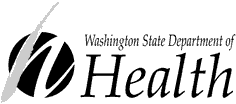 新聞稿